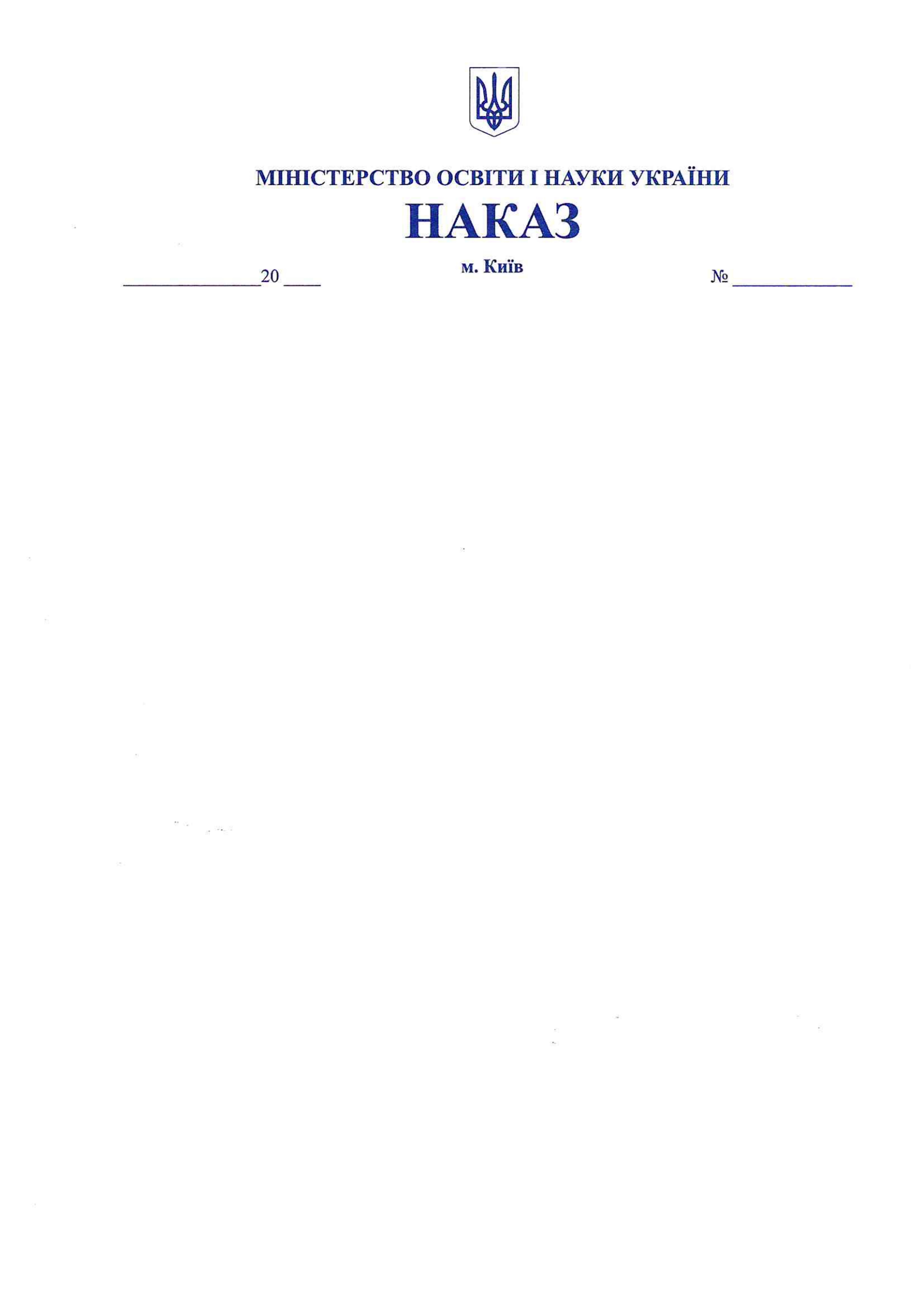 Про затвердження Положення про апеляційну комісію єдиного державного кваліфікаційного іспитуВідповідно до абзацу третього частини другої статті 6 Закону України «Про вищу освіту», пунктів 4, 13, 14 Порядку атестації здобувачів ступеня фахової передвищої освіти та ступенів вищої освіти на першому (бакалаврському) та другому (магістерському) рівнях у формі єдиного державного кваліфікаційного іспиту, затвердженого постановою Кабінету Міністрів України від 19 травня 2021 року № 497, з метою забезпечення організації і проведення єдиного державного кваліфікаційного іспитуНАКАЗУЮ:Затвердити Положення про апеляційну комісію єдиного державного кваліфікаційного іспиту, що додається.Директорату фахової передвищої, вищої освіти (Шаров О.) забезпечити розміщення цього наказу на офіційному вебсайті Міністерства освіти і науки України.Контроль за виконанням цього наказу покласти на заступника Міністра Винницького М.Міністр									Оксен ЛІСОВИЙ